Palm Bay Elementary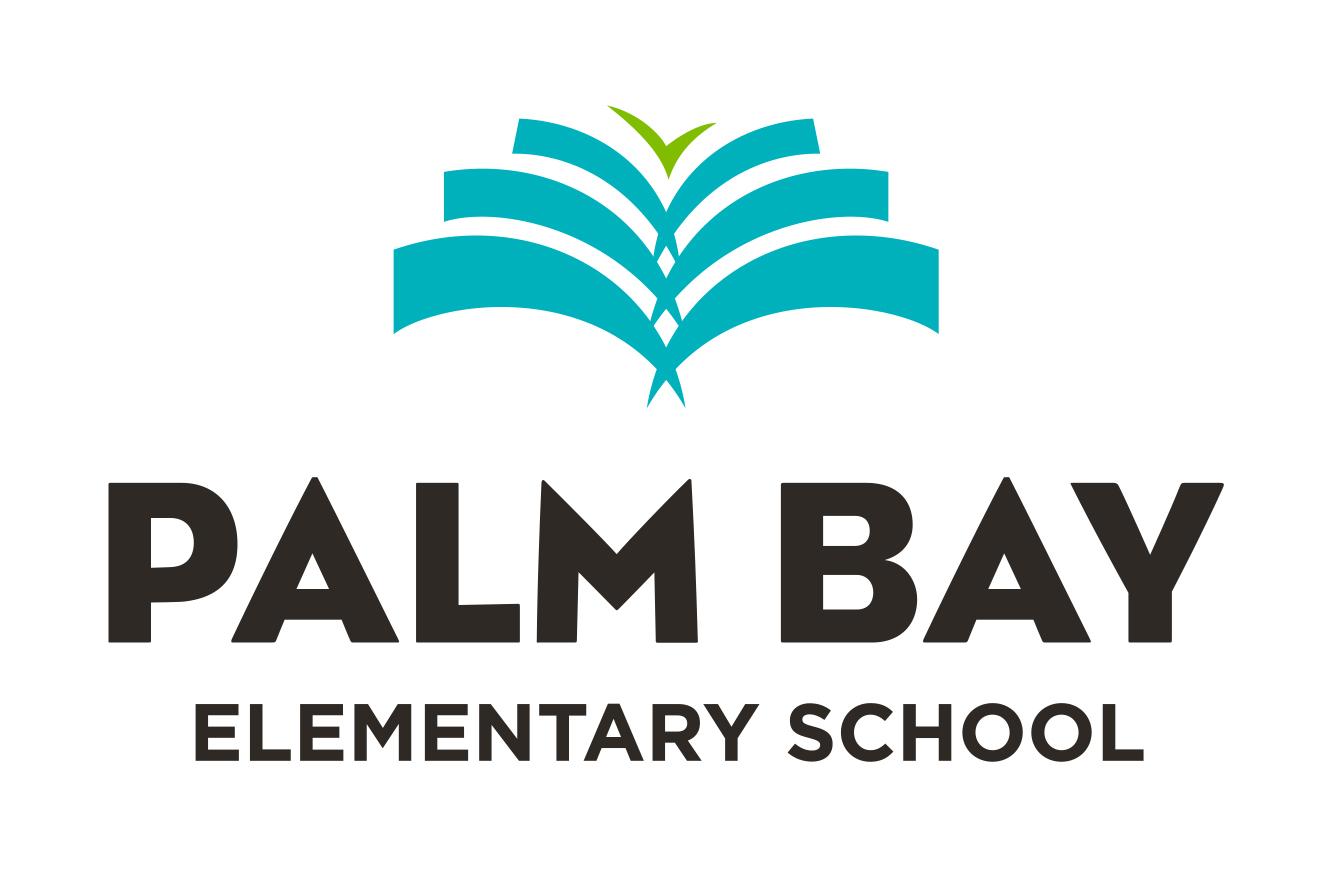 FIELD TRIP FORM2020-2021_KG-5th grades of Palm Bay Elementary will be going to Bay Co. Public Library, Balboa Walking Park and/or Trinity Lutheran on August 11, 2020-May 27, 2021.                                  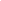 They will leave school at Teacher’s discretion and return at Teacher’s discretion.Things my child should bring for the field trip: Nothing needed. This is a walking field trip. ***All students must be dressed in accordance with school dress code***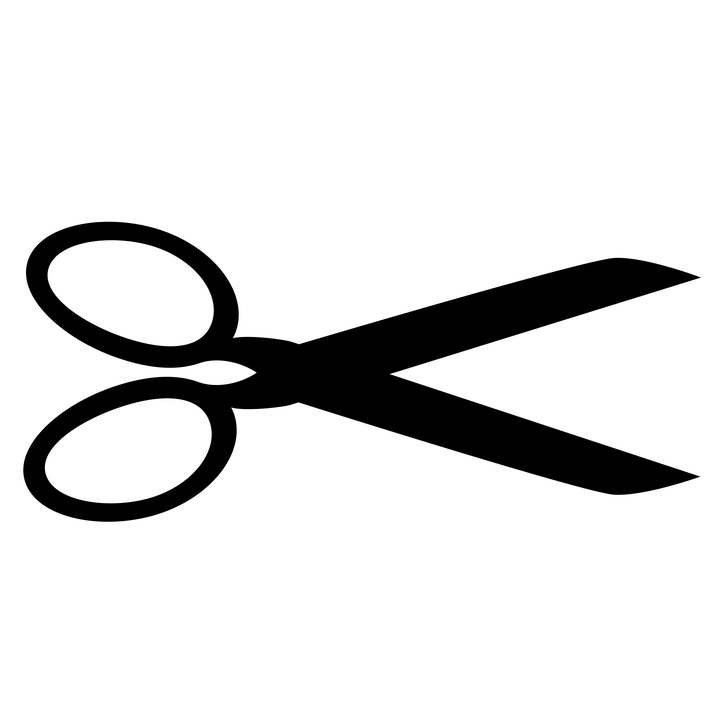 -------------------------------------------------------------------------Parents: Please complete this bottom portion and return to your child’s teacher tomorrow.We understand the arrangements for the field trip and believe that the necessary precautions and plans for the care and the supervision of the children during the trip will be taken.  Beyond this, we will not hold the school, Palm Bay Education Group, or those supervising the trip responsible. We give consent for our child to participate in this field trip.______________________________               ___________________________________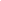 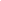 ______________________________                ___________________________________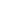 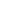 Phone numbers where parents/guardians can be reached during the field trip:________________________________                __________________________________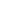 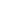 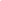 